CORZONESOGrosses Dorfhaus zum Ausbauenoder mit Garten an schöner Aussichtslage…………………………………………….…………..……………….…………..……………..……………………..……….casa grande da ristrutturarecon giardino e bella vista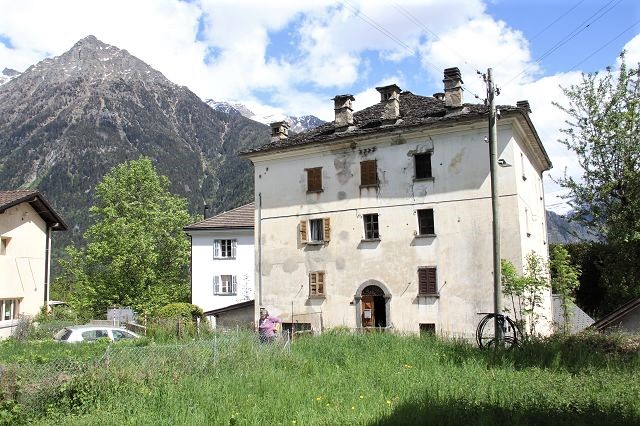                                               4180/3274Fr. 200‘000.--      Standort | Umgebung6722 Corzoneso, Zona Cumiasca Region:	BleniotalLage:	sehr sonnig und ruhigAussicht:	sehr schöne Aussicht Schulen:    in den Nachbargemeinden	Einkauf:     in den Nachbargemeinden	öffentlicher Verkehr: ja	Distanz nächste Stadt:	38kmDistanz Autobahn:	16km  BeschreibungDieses stattliche grosse Dorfhaus liegt an sehr sonniger Aussichtslage in Corzoneso/Cumiasca im mittleren Bleniotal.Das um 1900 von Emigranten erbaute grosse Haus befindet sich in seiner Grundstruktur noch in gutem Bauzustand. Der Innenausbau muss vollständig neu erfolgen. Es ergeben sich nach dem Umbau verschiedene Nutzungsmöglichkeiten wie Generationenhaus, Mehrfamilienhaus mit mehreren kleinen Wohneinheiten, Pension oder B + B sowie Feriendomizil.Im Kellergeschoss sind vier Kellerräume eingebaut. Im Erdgeschoss befinden sich Küchen und Esszimmer. In den drei Obergeschossen gibt es je vier Zimmer und ein grosser Estrichraum könnte allenfalls auch noch ausgebaut werden. Ein herrlicher Ausblick erstreckt sich ins Tal und auf die umliegenden Berge.Gegenüber der Strasse befindet sich eine Wiesenparzelle von 291 m2 Fläche mit verschiedenen Nutzungsmöglichkeiten.Die Liegenschaft ist gut mit dem Auto erreichbar. Eigene Parkplätze könnten erstellt werden. In nächster Nähe befindet sich die Bushaltestelle mit Verbindung nach Biasca zur Bahnstation der Gotthardbahn. Die Fahrt zur Autobahn A2 dauert 20 Minuten. Die Städte Lugano und Locarno mit ihren Seen sind 50 Minuten entfernt. In den Nachbardörfern sind Einkaufsmöglichkeiten und die Schulen.Das Ski- und Wandergebiet Nova Nara in Leontica liegt in 2 km. Das Skigebiet Campo Blenio und das neue internationale Langlaufzentrum in Campra sind 25 Minuten entfernt.  HighlightsHistorisches DorfhaEigener Gartensehr ruhige, sonnige Aussichtslage auf Berge und ins TalBushaltestelle vor dem Haus  Posizione | Dintorni6722 Corzoneso, Zona Cumiasca Regione: Valle di BlenioPosizione: molto soleggiata e tranquillaVista: vista molto bella Scuole: nelle comunità vicine	Acquisti: nei comuni limitrofi	trasporto pubblico: sì	Distanza città successiva: 38kmDistanza autostrada: 16kmDescrizione dell’immobileQuesta imponente casa di paese di grandi dimensioni è situata in posizione molto soleggiata e panoramica a Corzoneso/Cumiasca, nella centrale Valle di Blenio.La grande casa, costruita intorno al 1900 da emigranti, è ancora in buone condizioni nella sua struttura di base. L'interno deve essere completamente ricostruito. Dopo la conversione, ci sono diversi possibili usi come casa generazionale, condominio con diverse piccole unità abitative, pensione o B + B e casa di vacanza.Nel seminterrato sono installate quattro cantine. Al piano terra ci sono cucine e sale da pranzo. Nei tre piani superiori ci sono quattro stanze ciascuna e, se necessario, si potrebbe ampliare una grande sala per il massetto. Una vista meravigliosa si estende sulla valle e sulle montagne circostanti.Di fronte alla strada c'è un appezzamento di 291 m2 di prato con vari usi.La struttura è facilmente raggiungibile in auto. Potrebbero essere creati dei parcheggi propri. Nelle immediate vicinanze si trova la fermata dell'autobus con collegamento a Biasca e alla stazione ferroviaria della linea ferroviaria del Gottardo. Il viaggio verso l'autostrada A2 dura 20 minuti. Le città di Lugano e Locarno con i loro laghi sono a 50 minuti di distanza. Nei villaggi vicini ci sono negozi e scuole.Il comprensorio sciistico ed escursionistico di Nova Nara a Leontica si trova a 2 km di distanza. Il comprensorio sciistico di Campo Blenio e il nuovo centro internazionale di sci di fondo di Campra sono a 25 minuti di distanza.  momenti salientiCasa storico con un sfruttamento interessanteGiardino proprioPosizione tranquilla, soleggiata con bella vista sulle montagne e nella valleTrasporto pubblico vicino                                    Eingangsbereich und EG/ 1.OG         zona entrata e PT/1°piano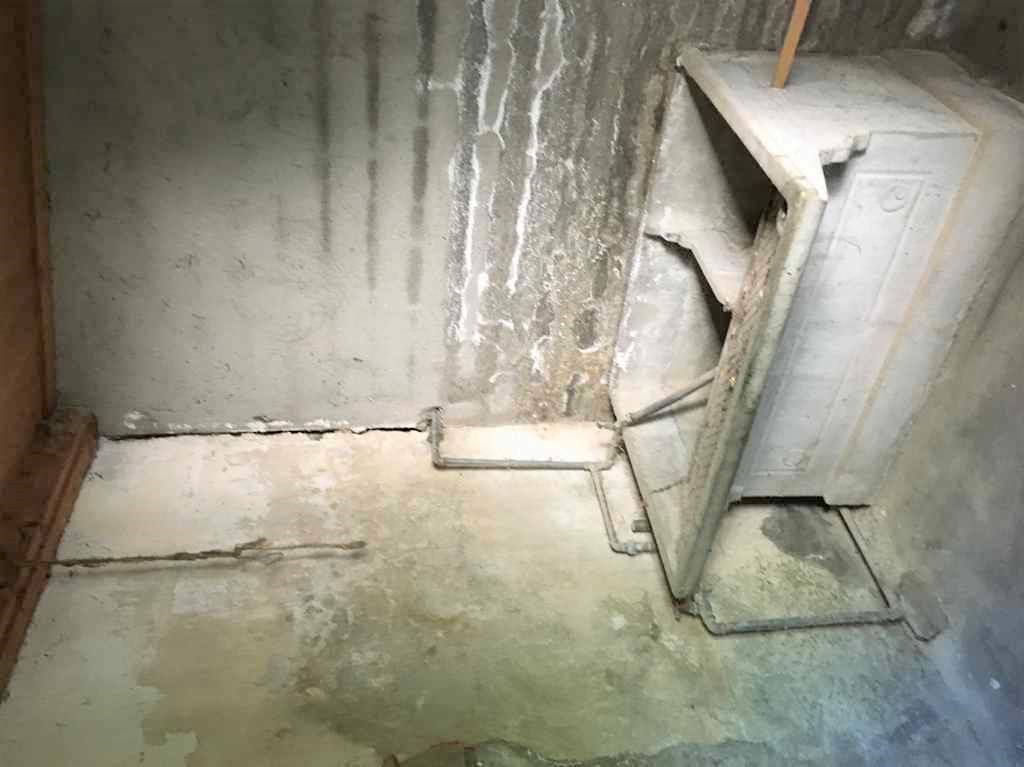 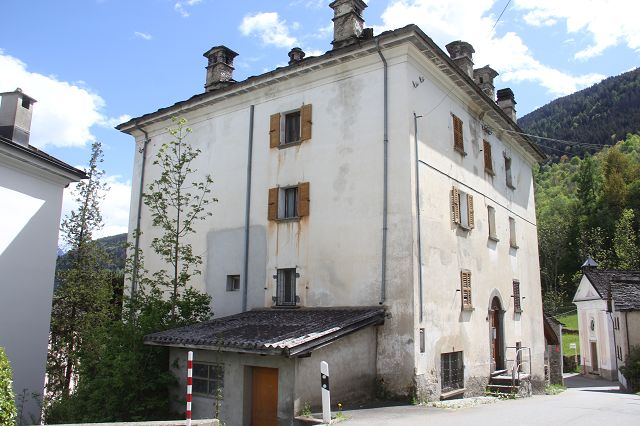 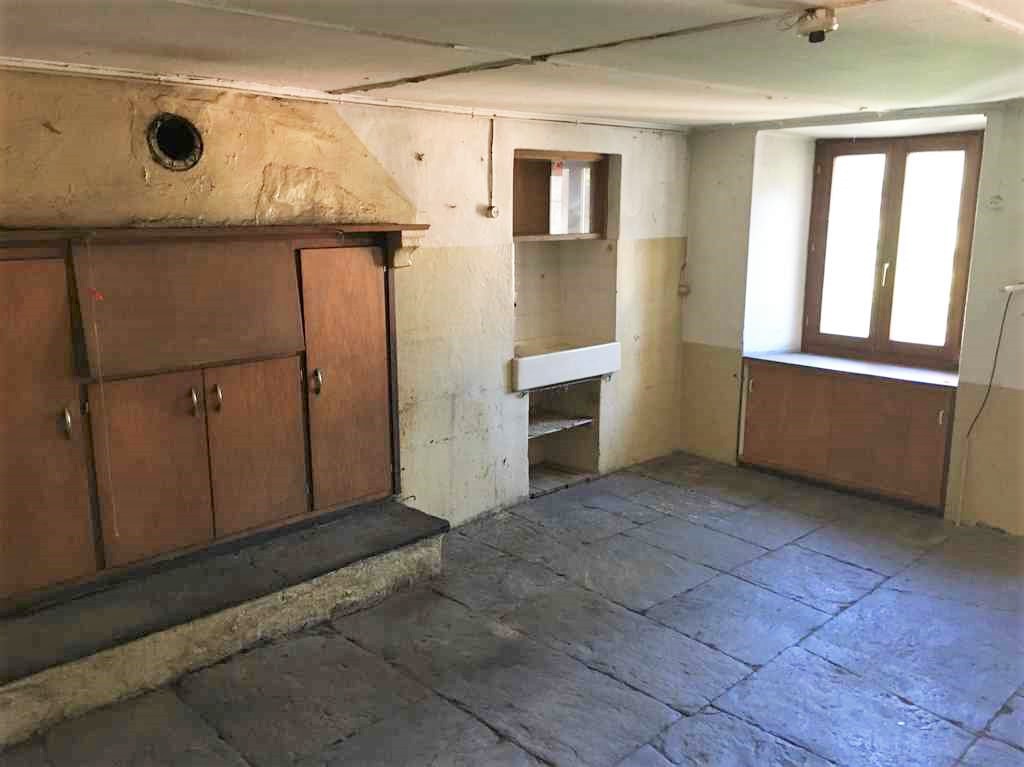 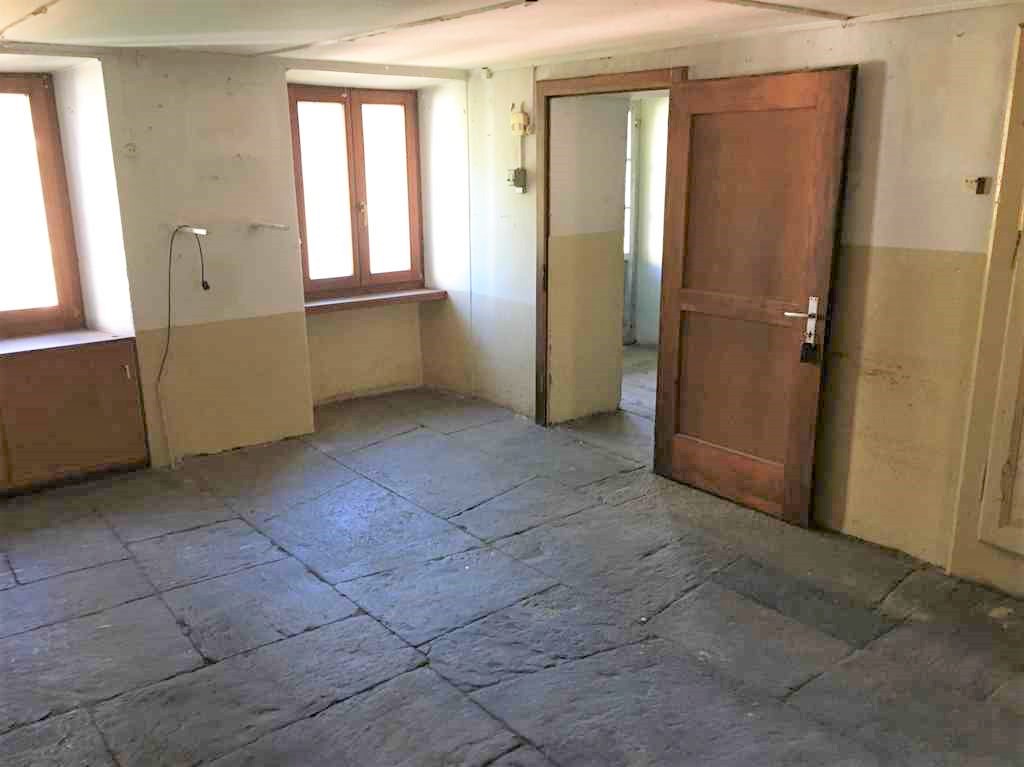 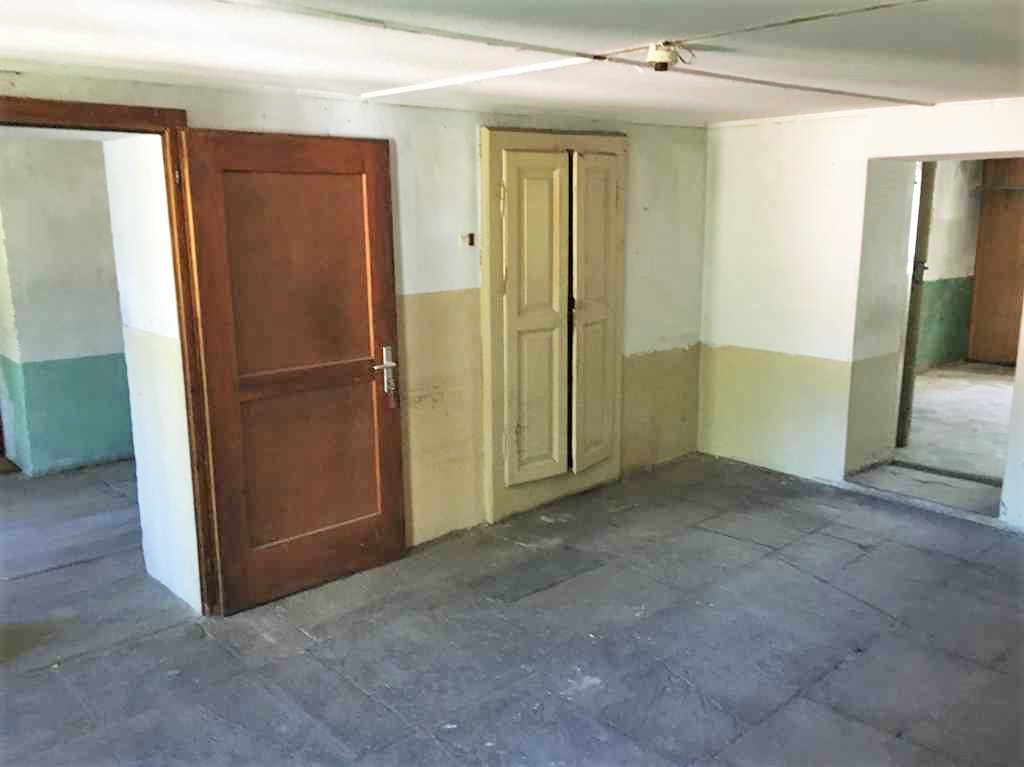 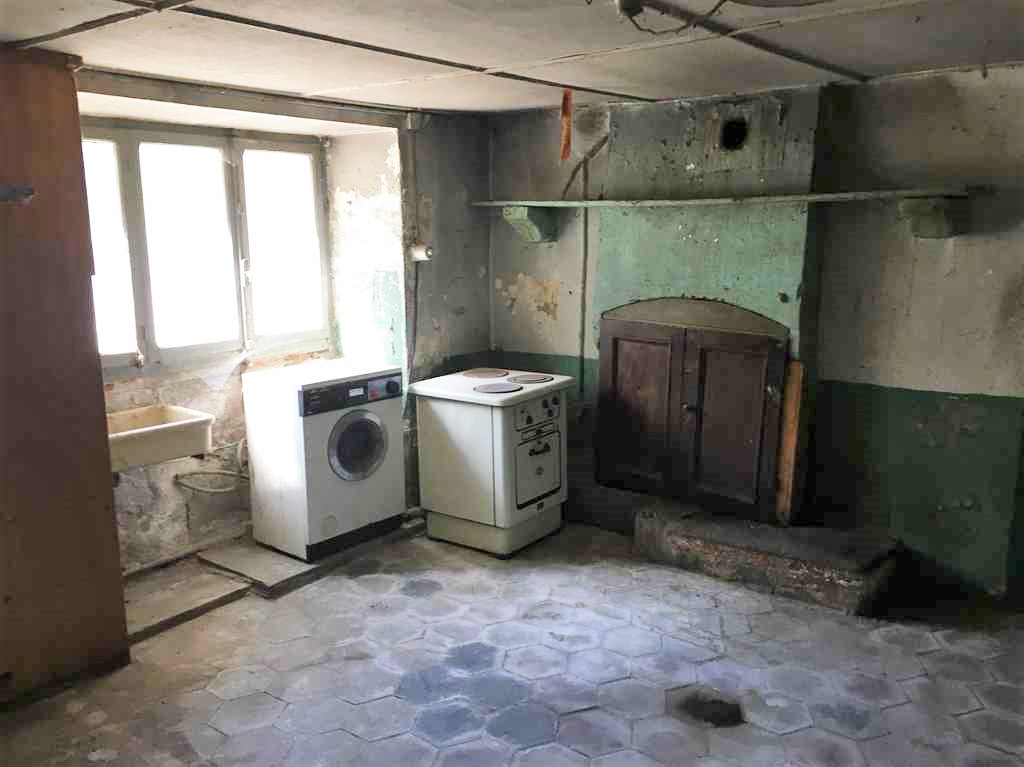                                                                2.OG        2°piano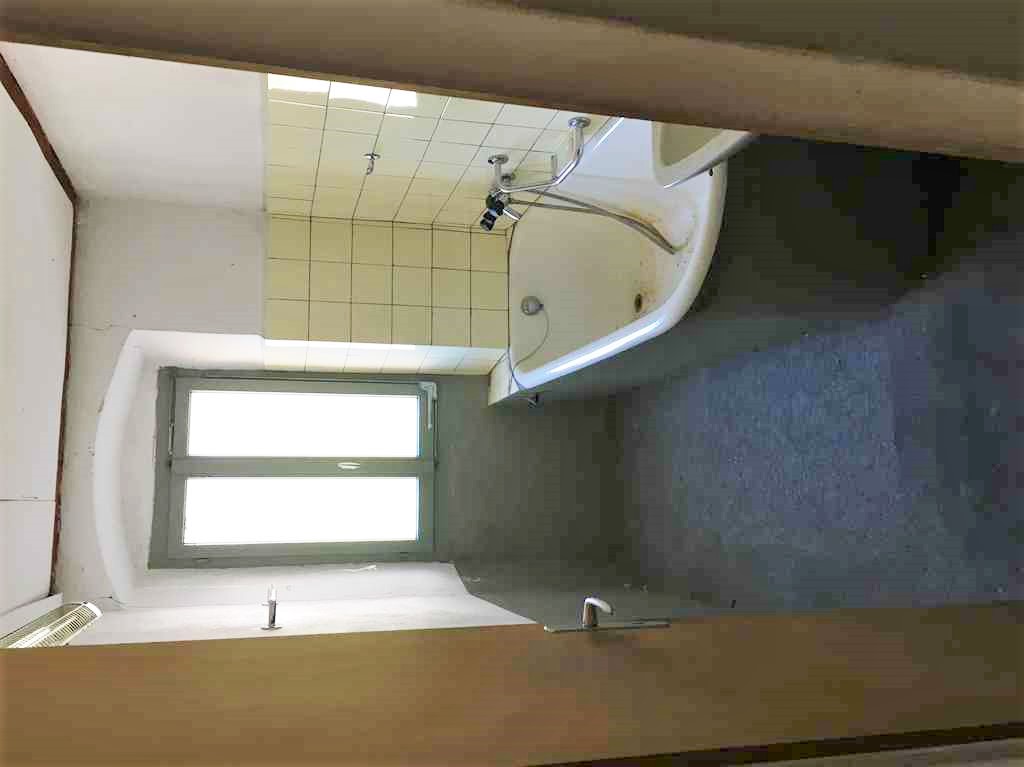 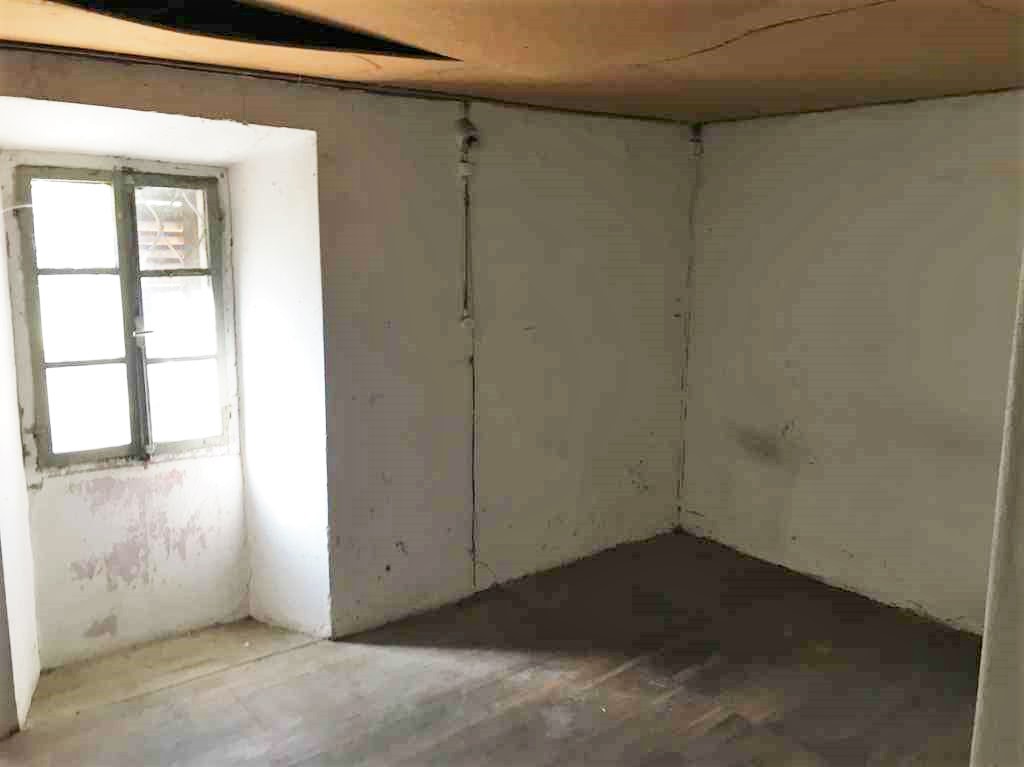 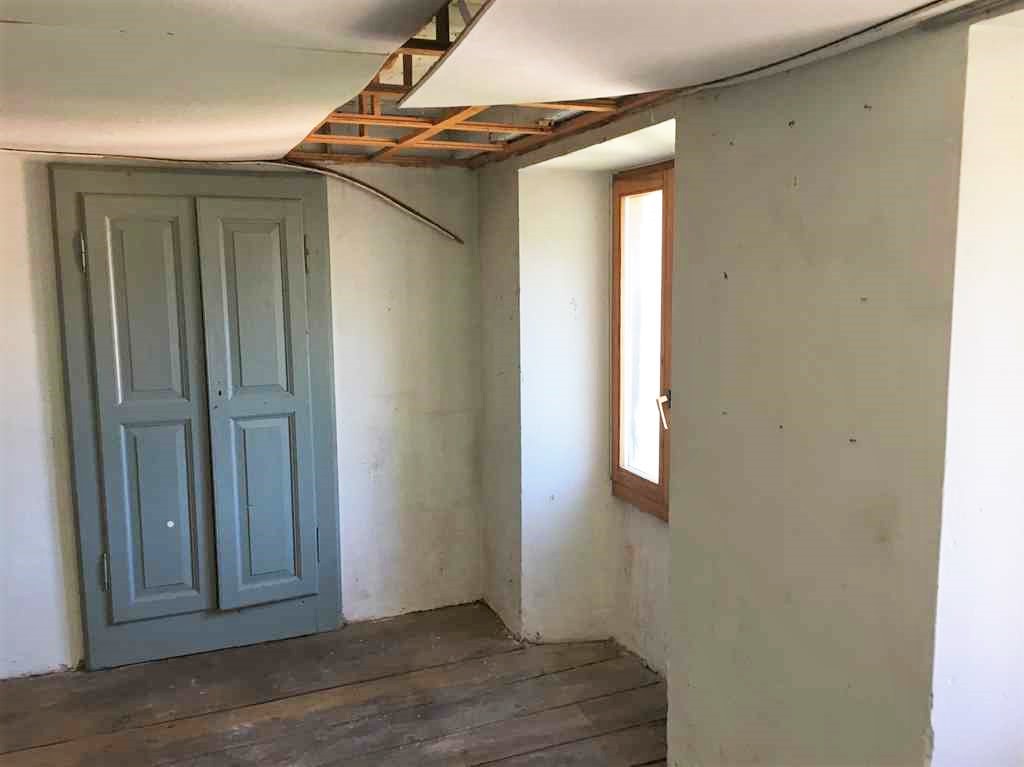 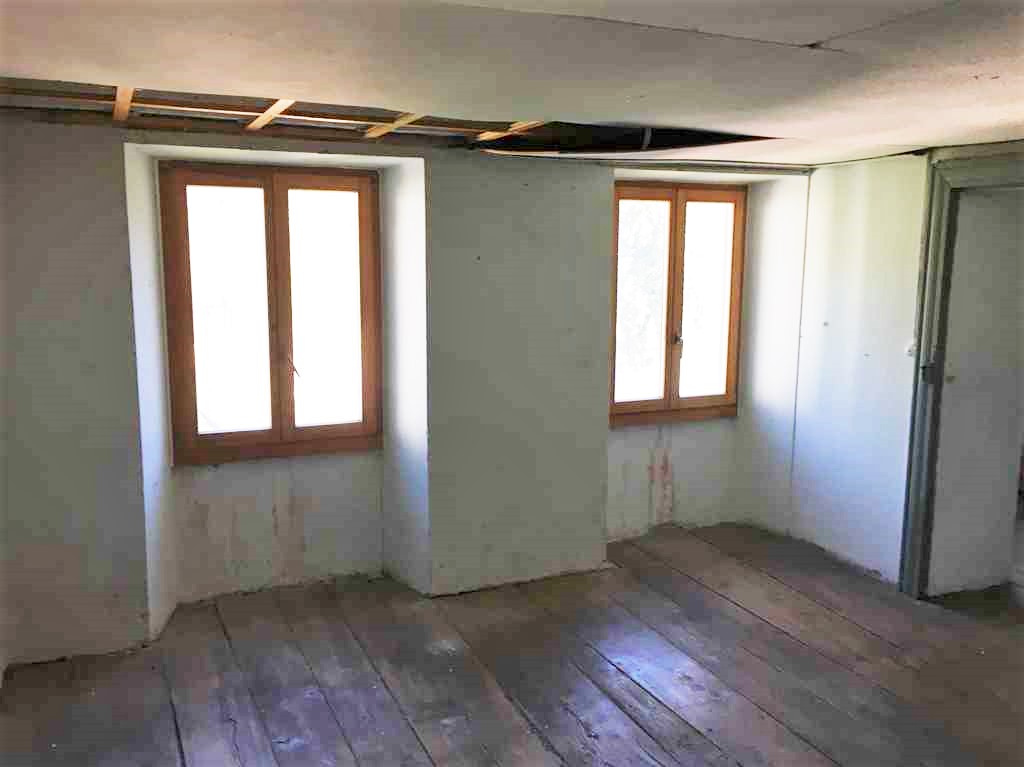 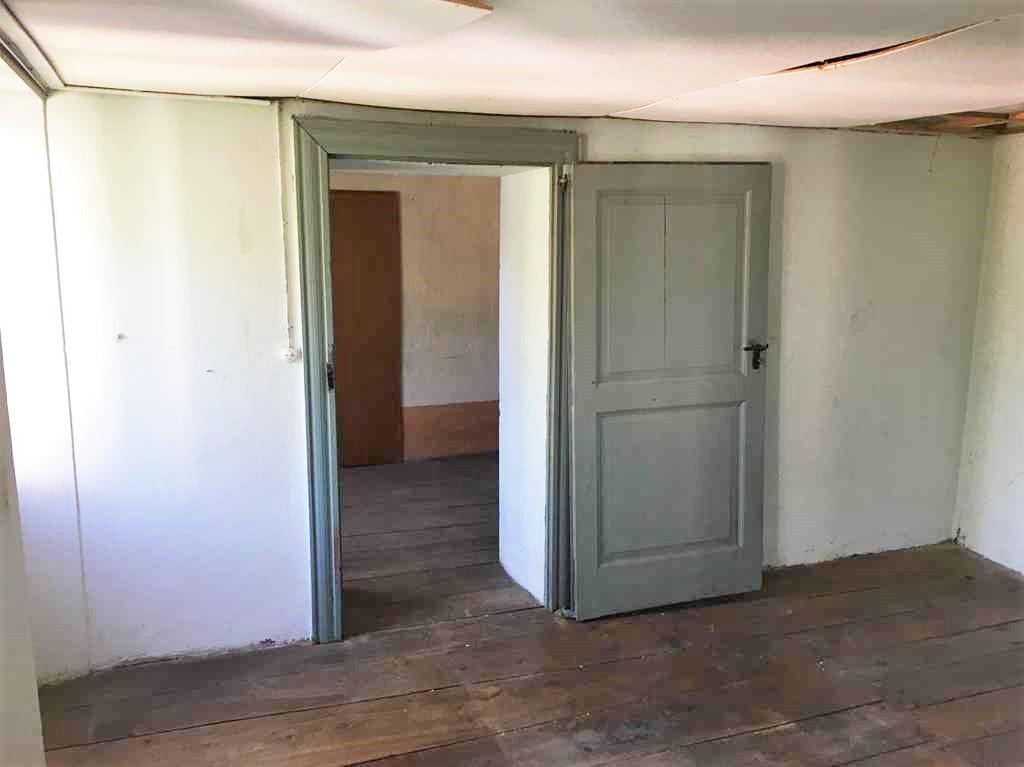 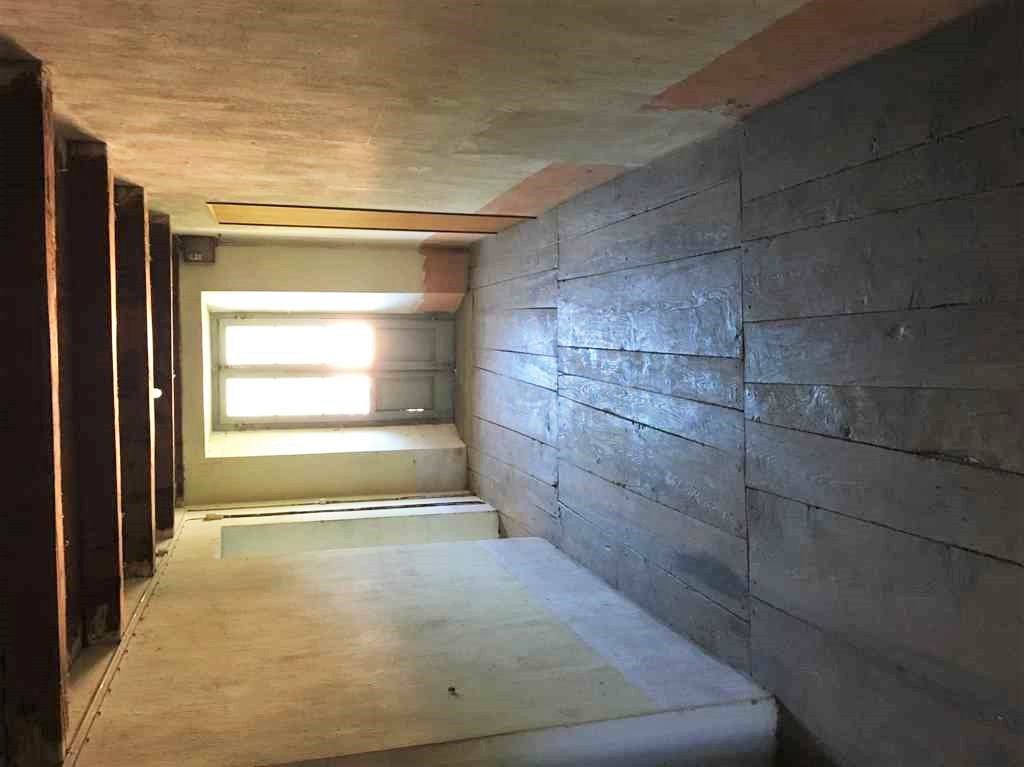                                                               3.OG         3°piano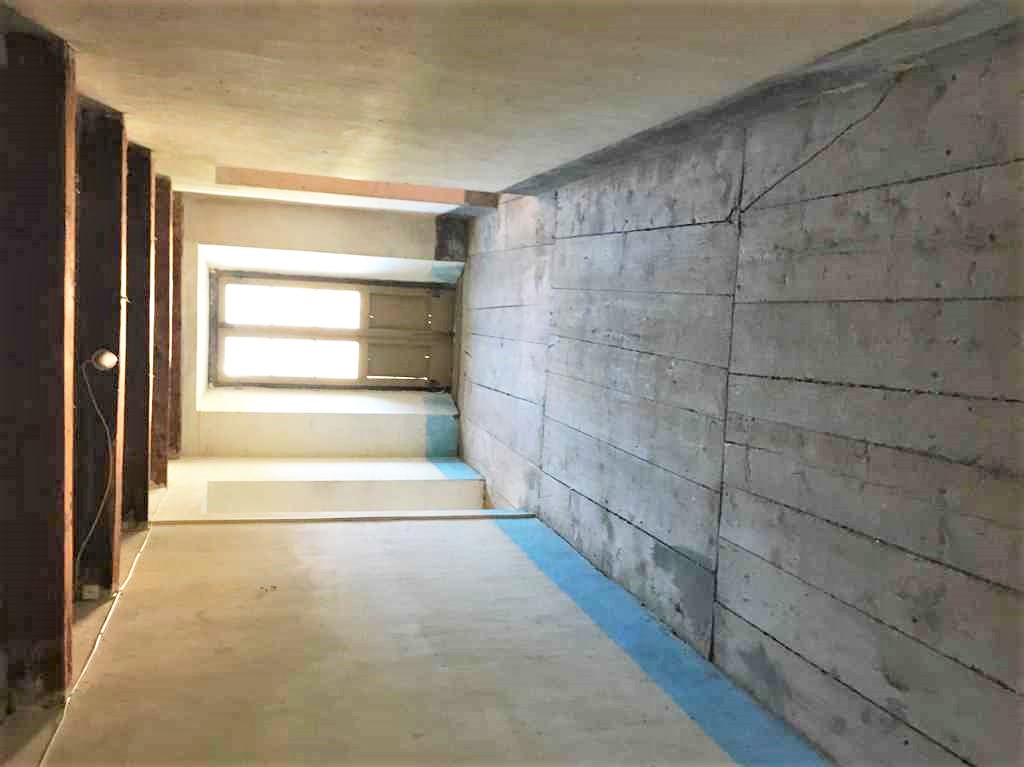 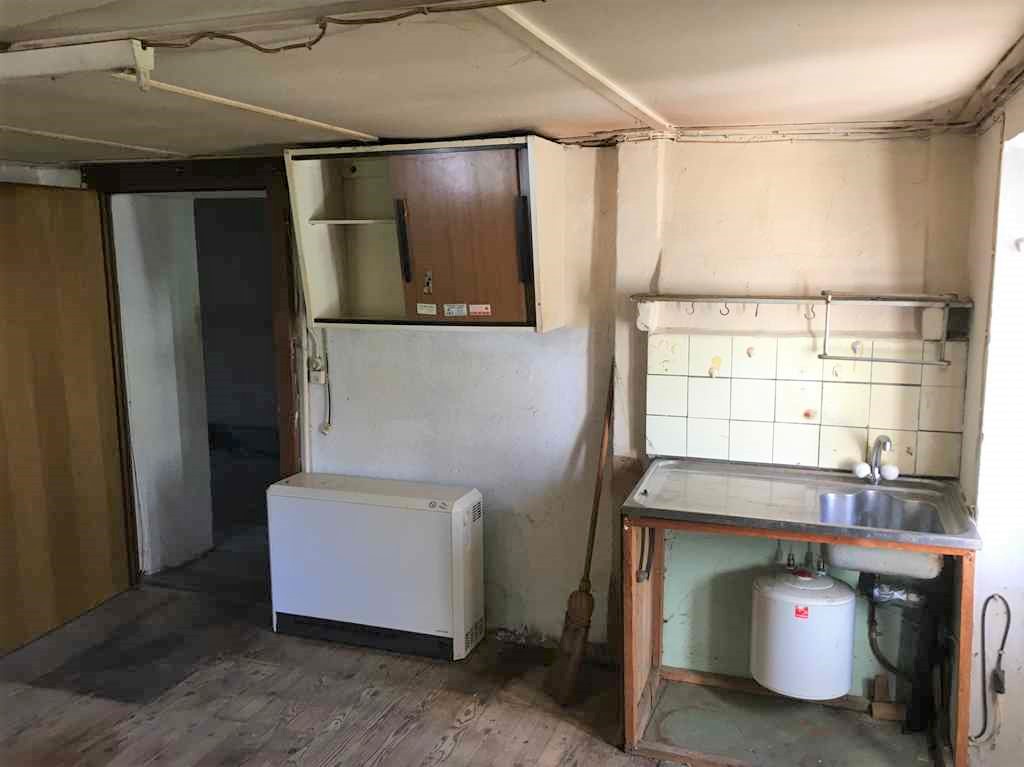 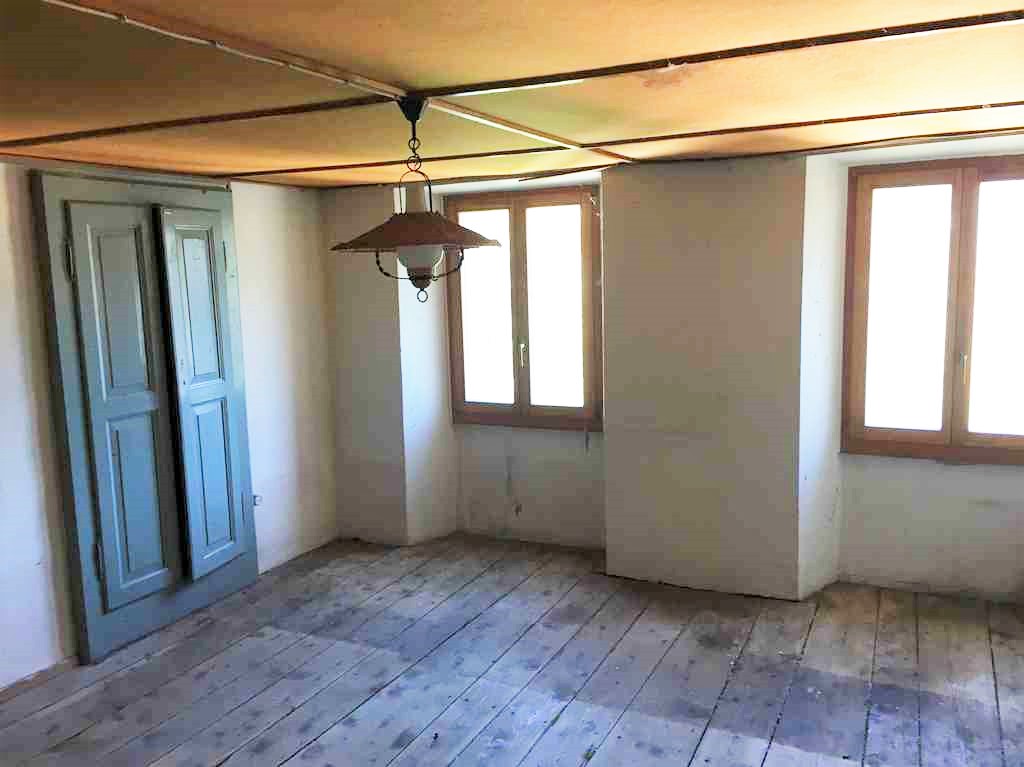 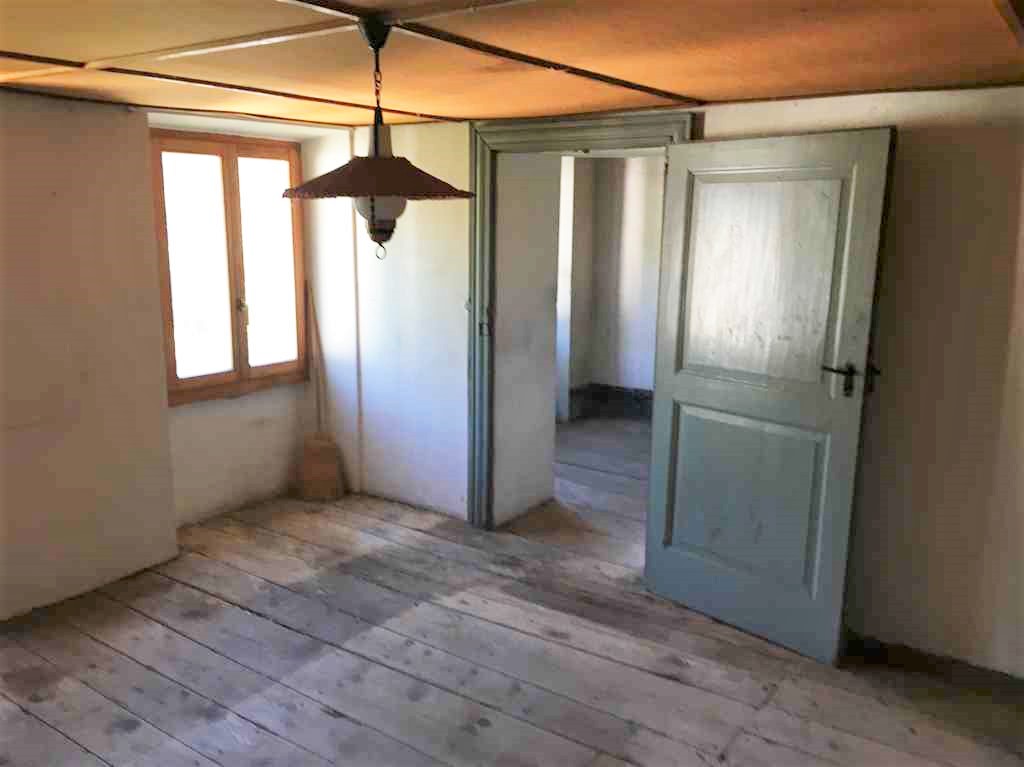 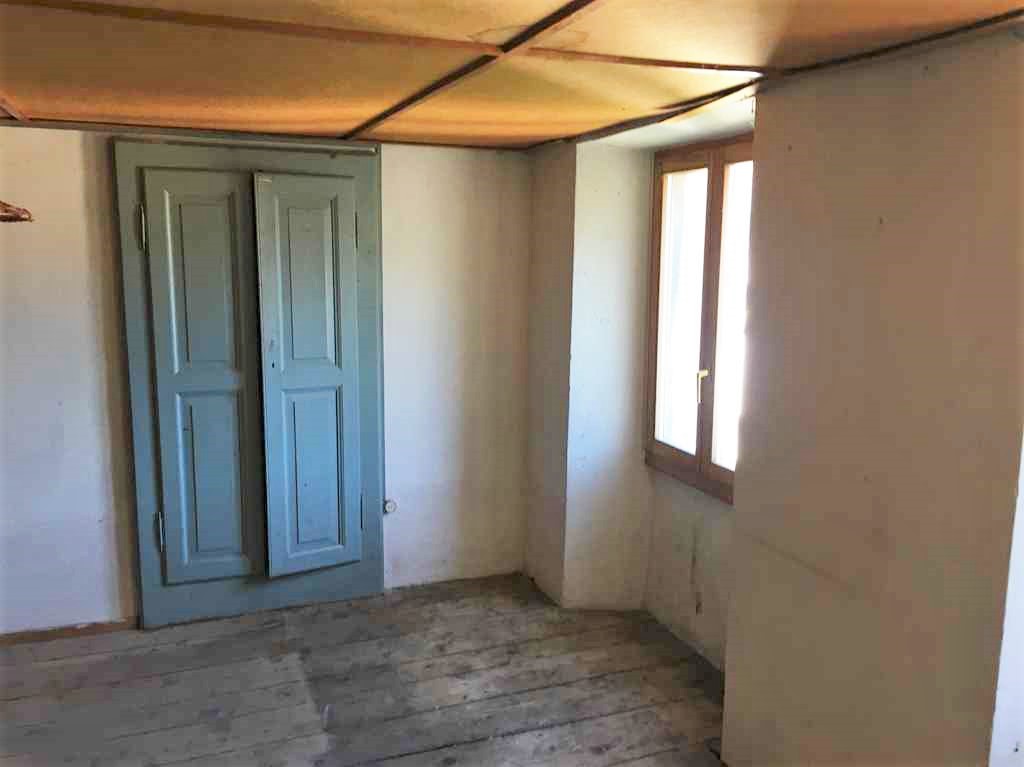 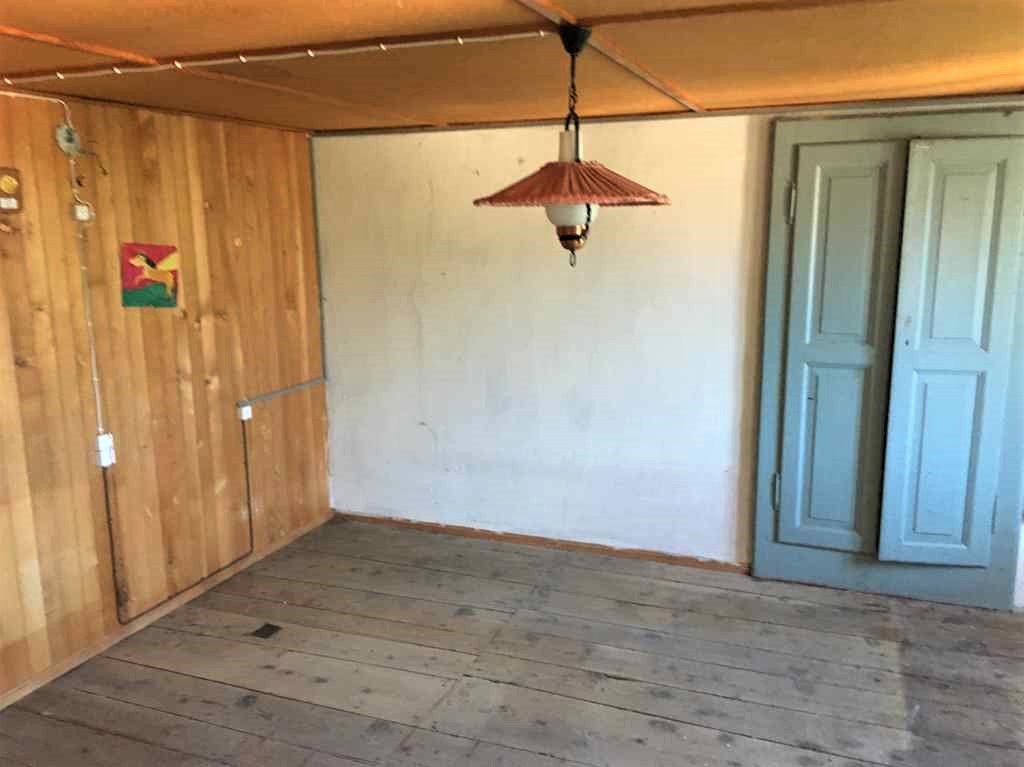                                                               4.OG         4°piano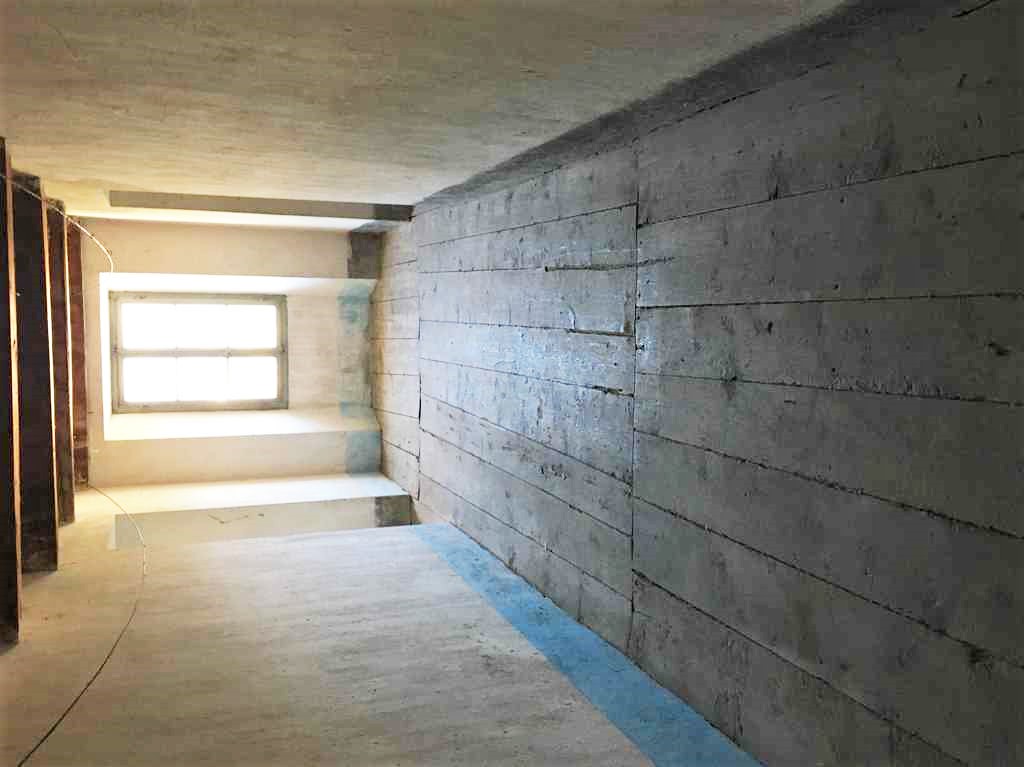 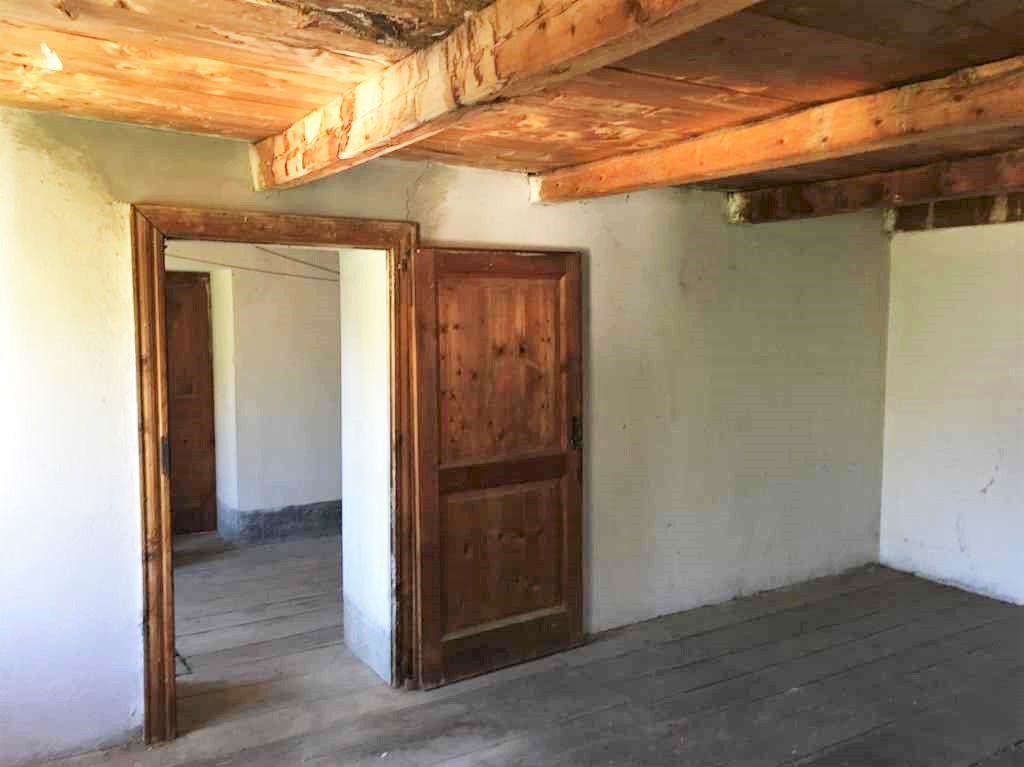 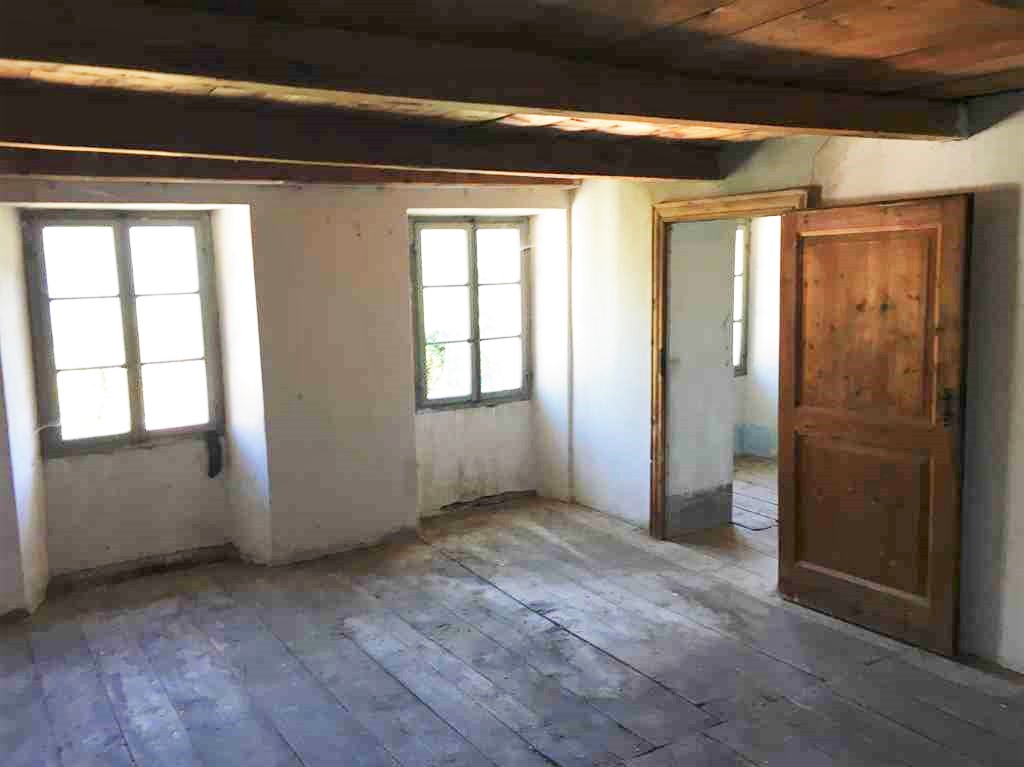 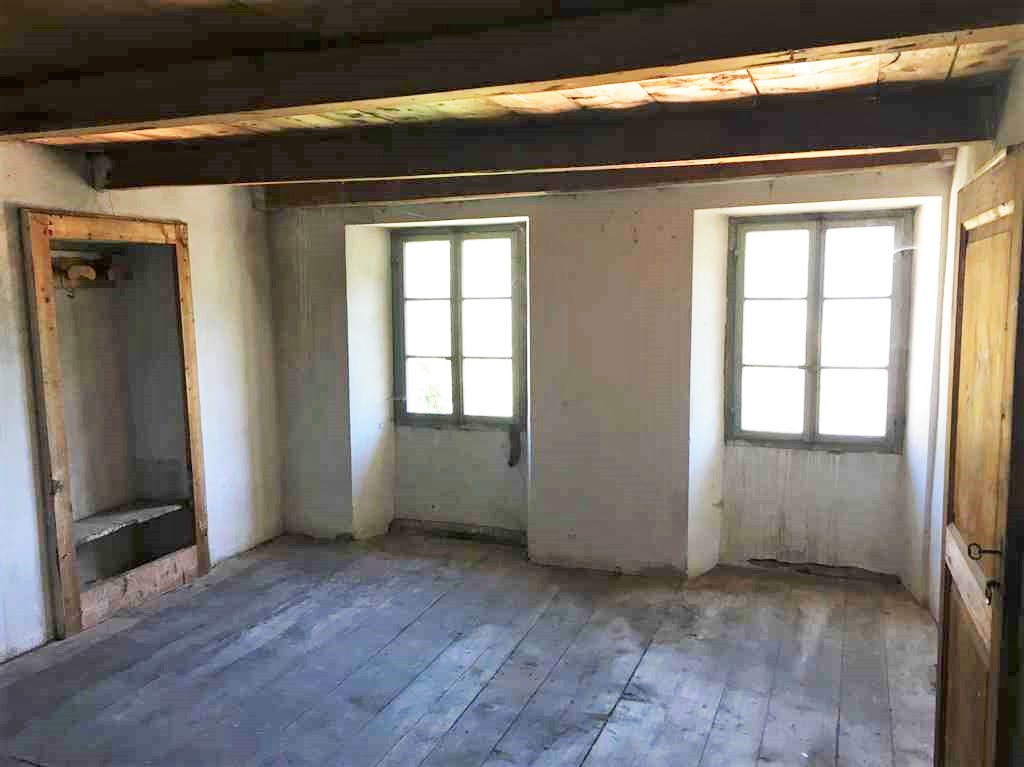 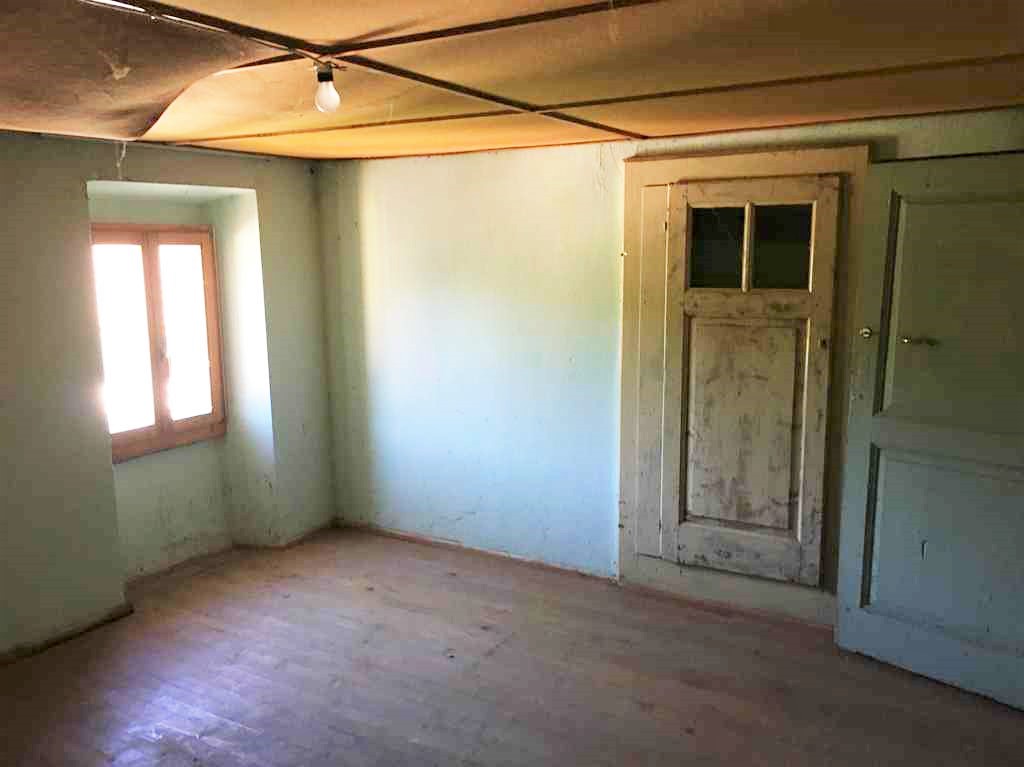 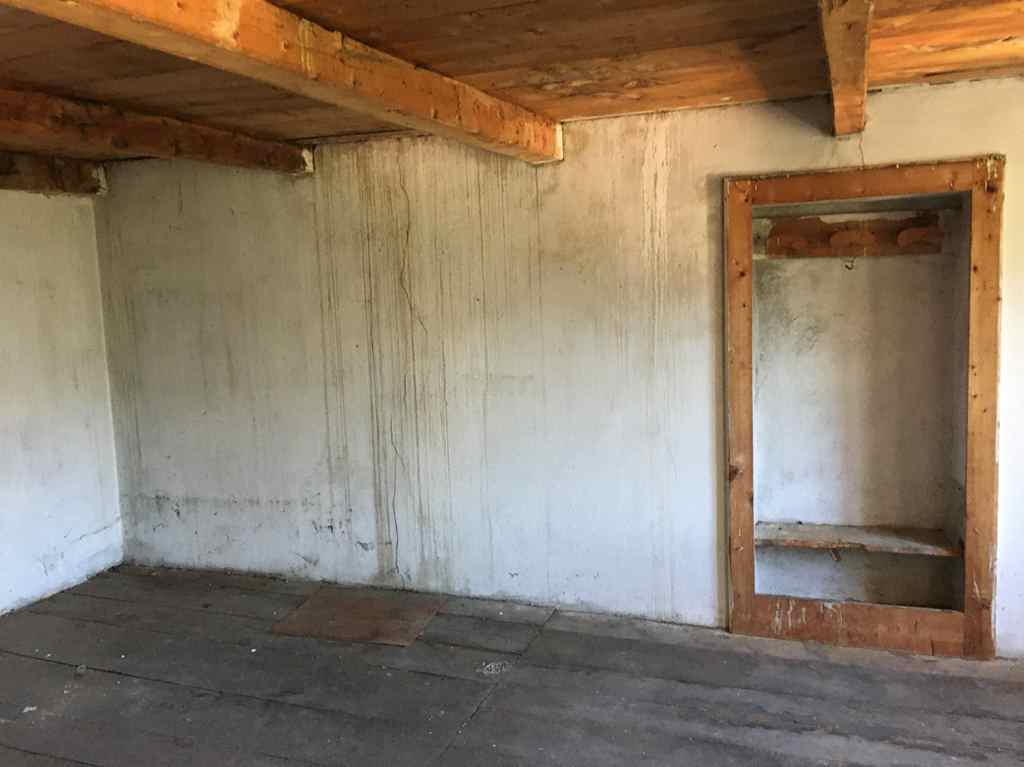                                       Kellerräume und Estrich       cantina e solaio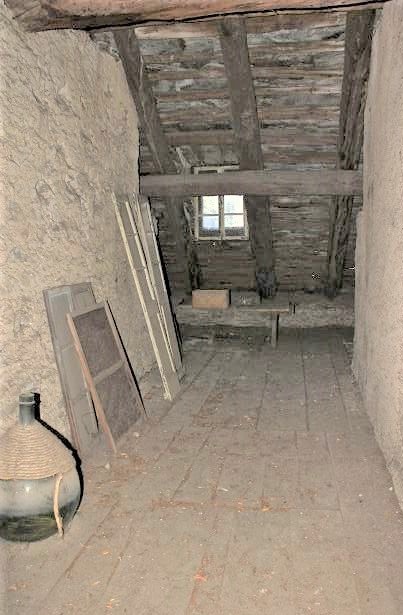 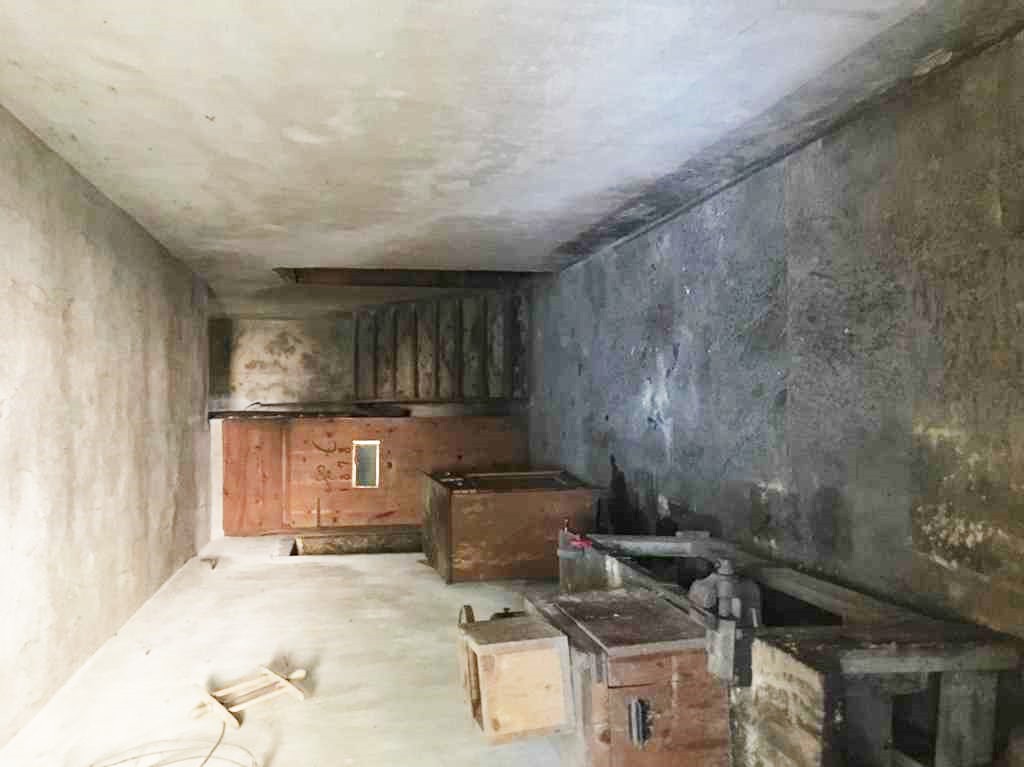 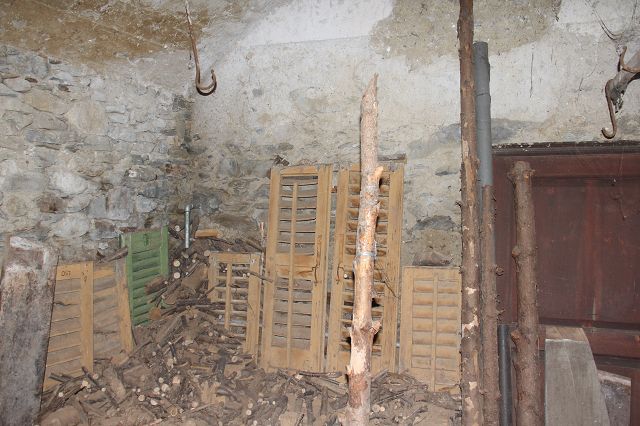 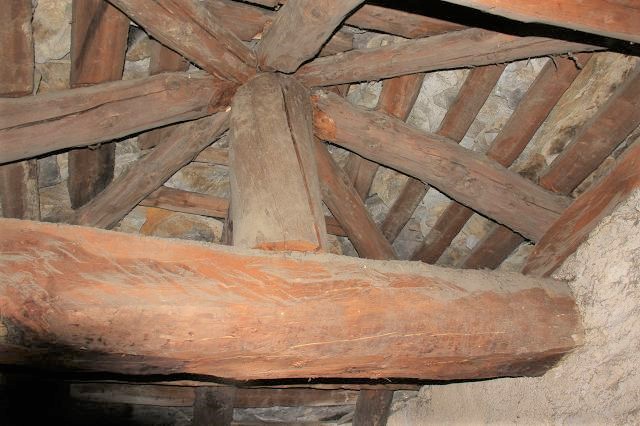 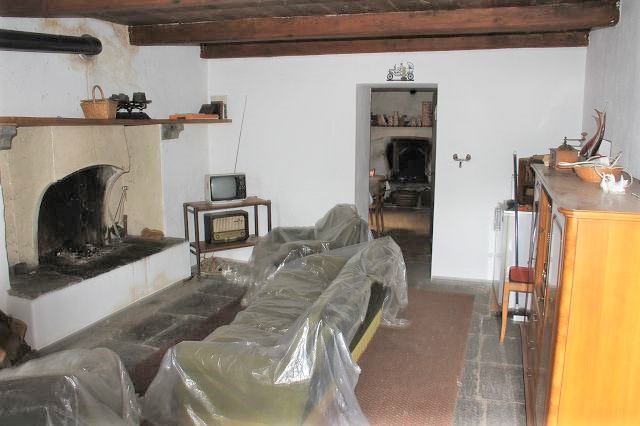 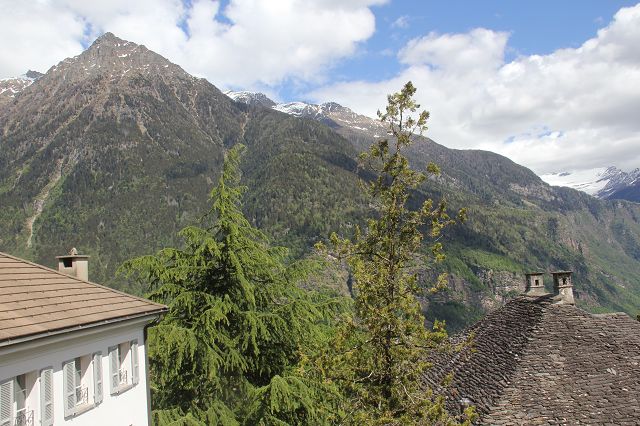 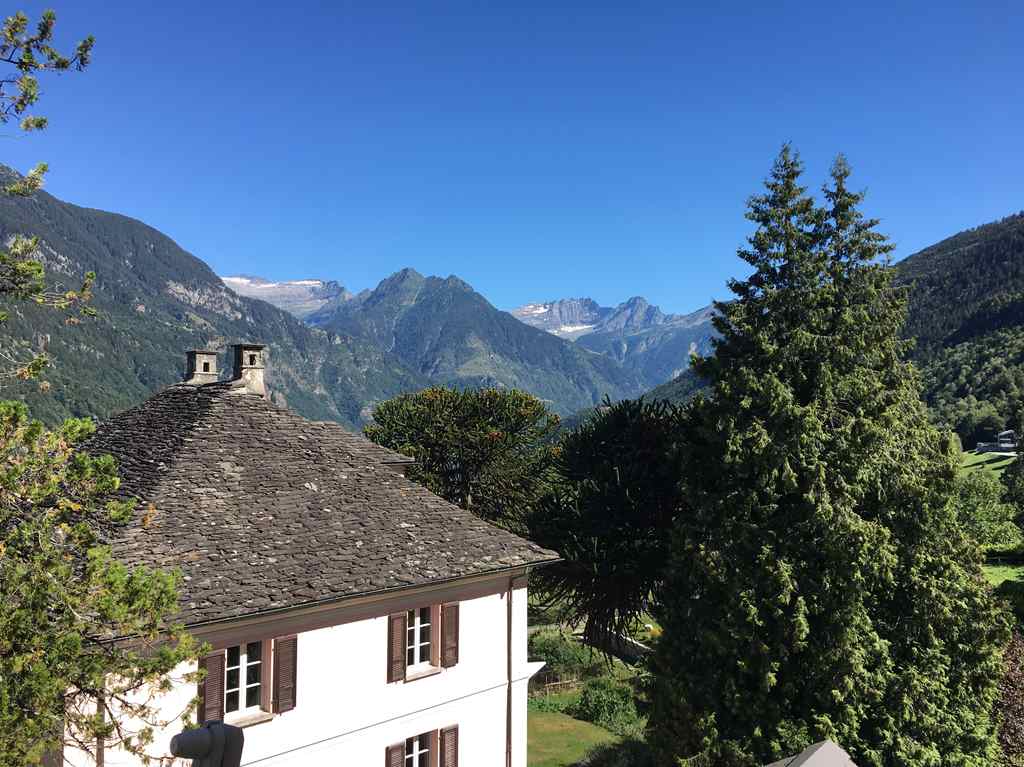   TICINO | Ascona      	                            Garten und Ansichten          giardino e la casa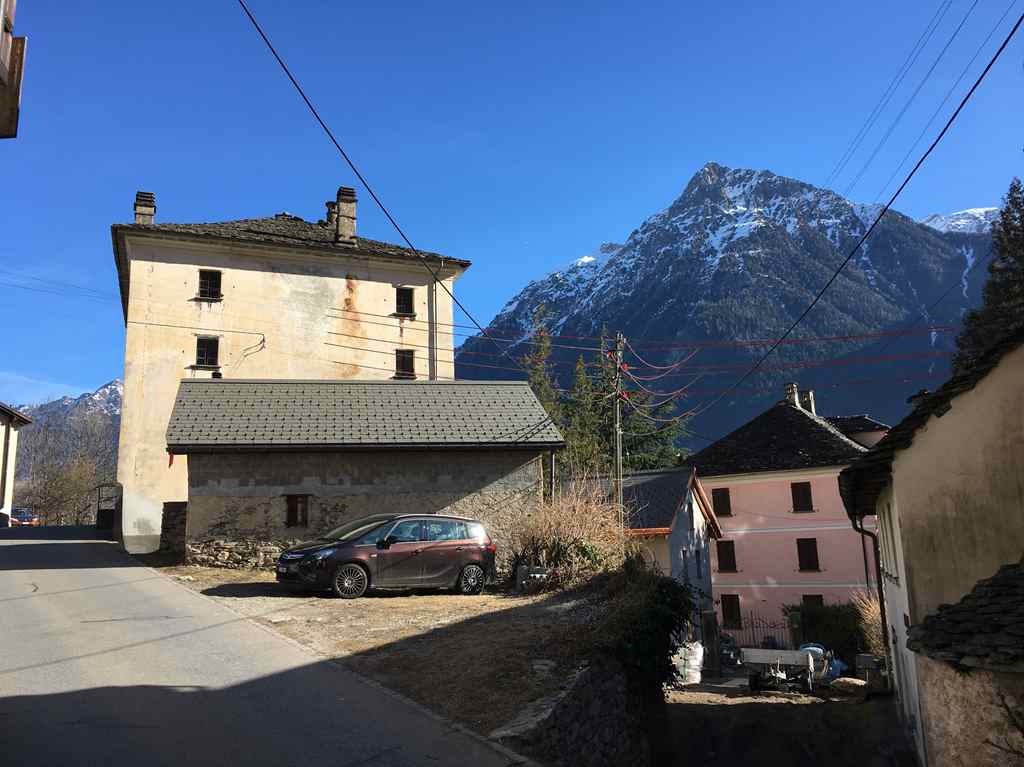 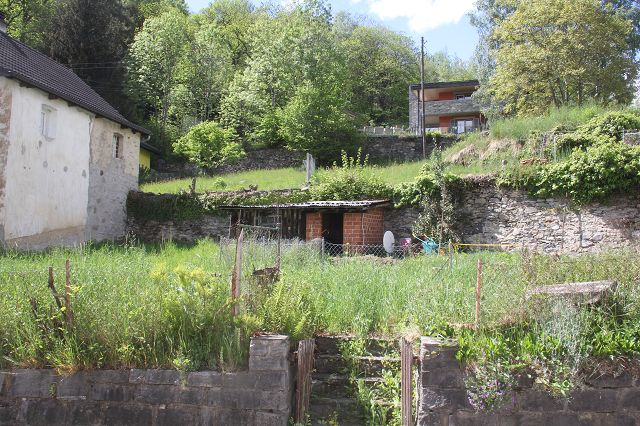 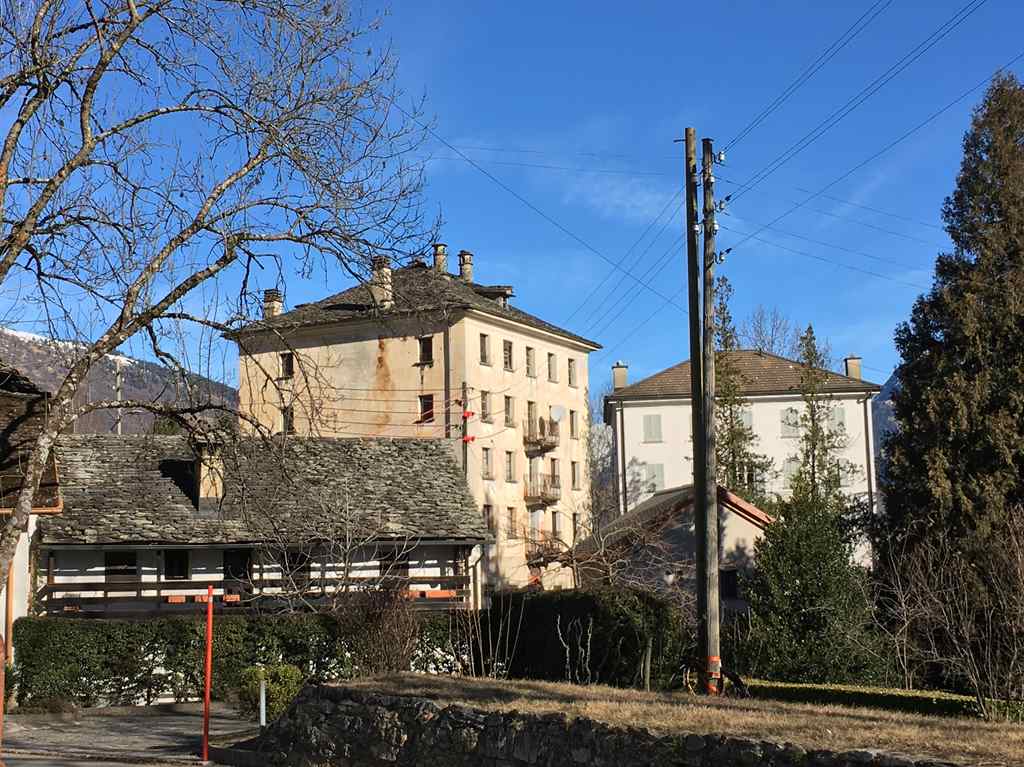 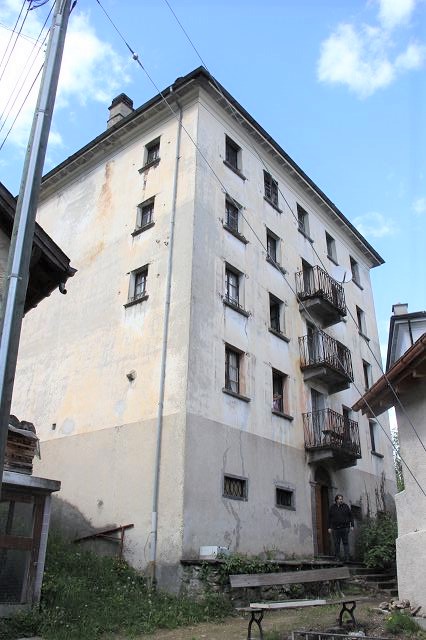 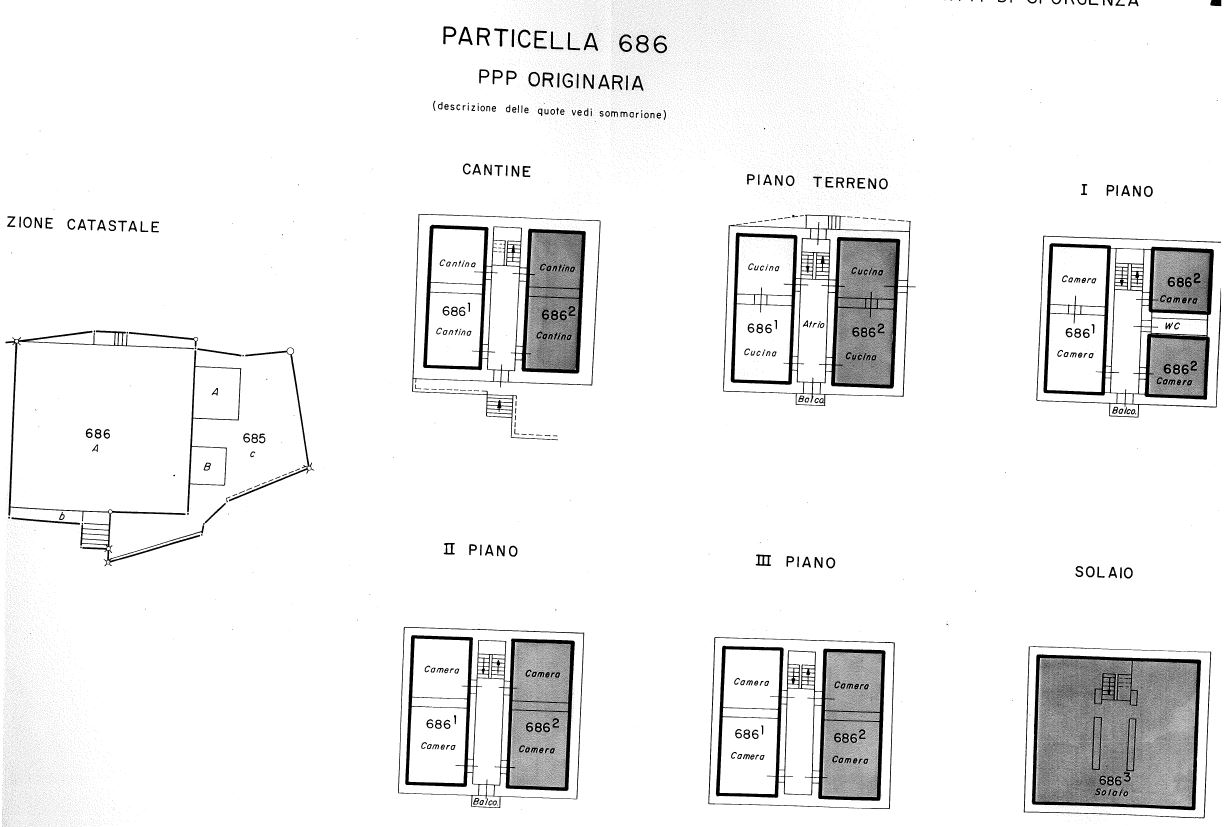 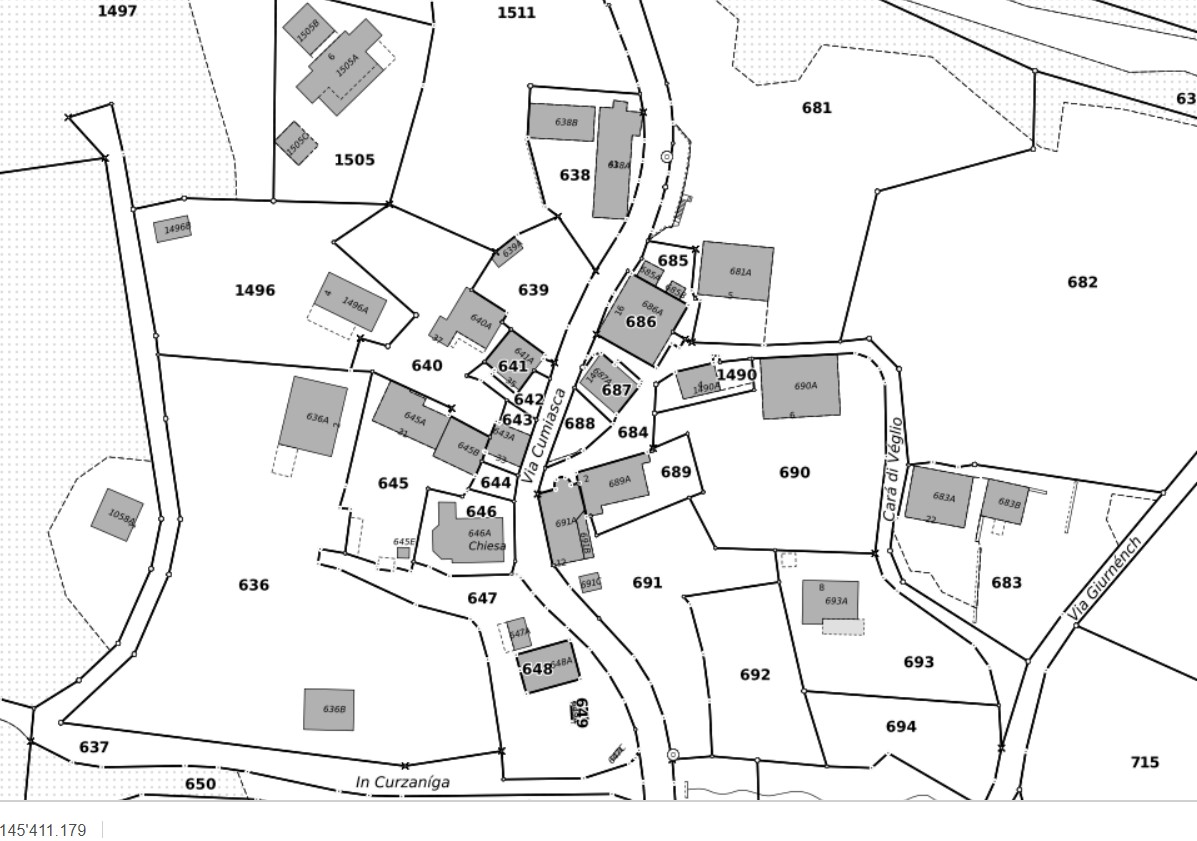 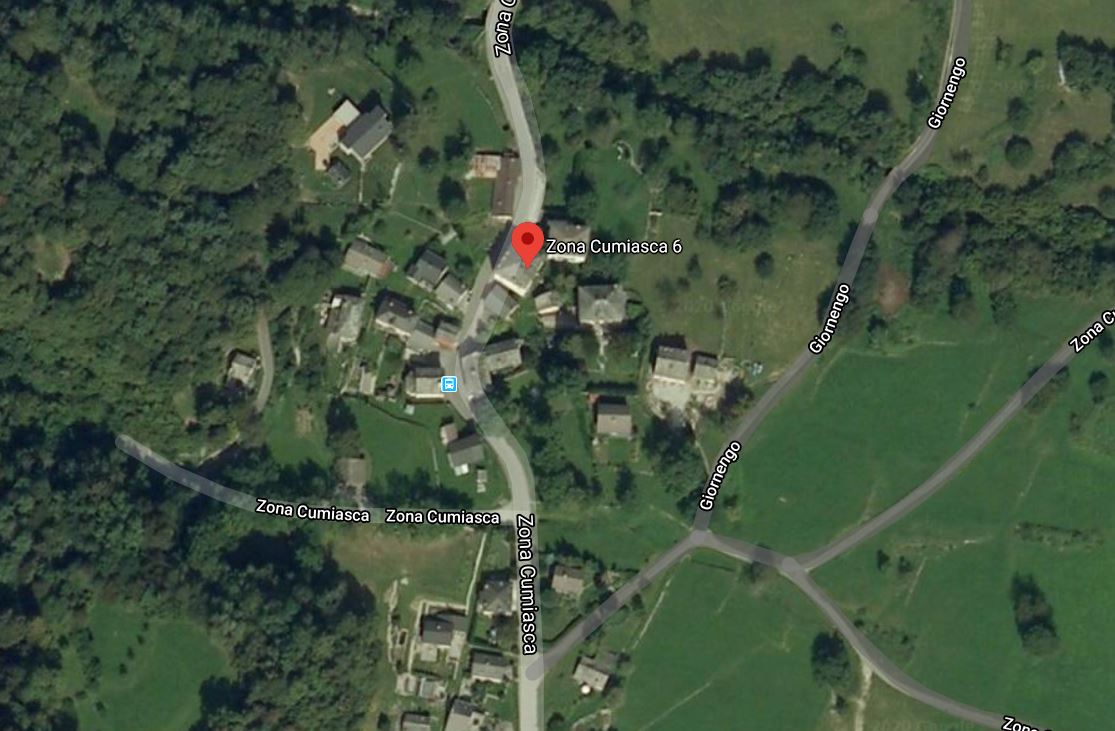 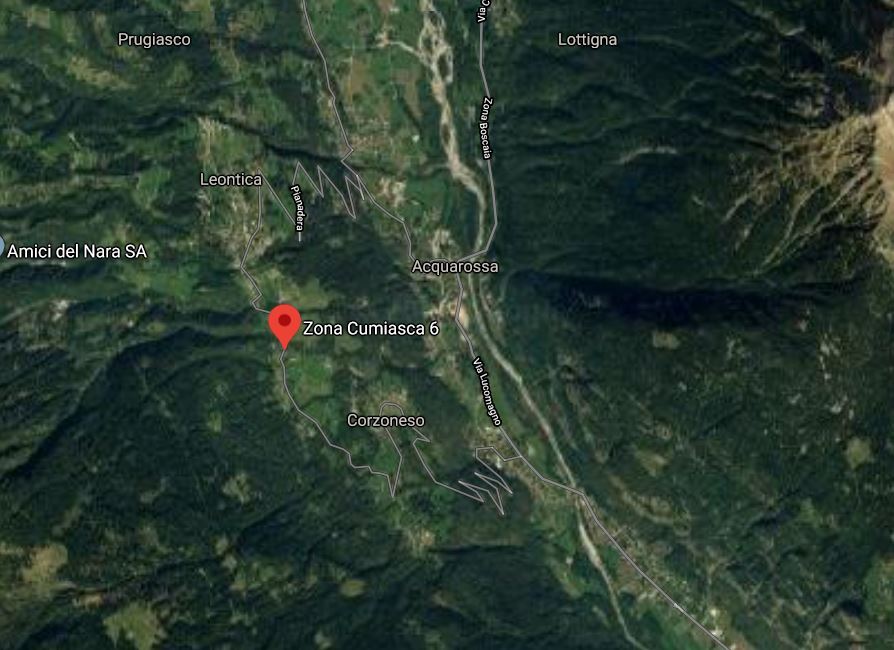   TICINO | AsconaTICINO |  Corzoneso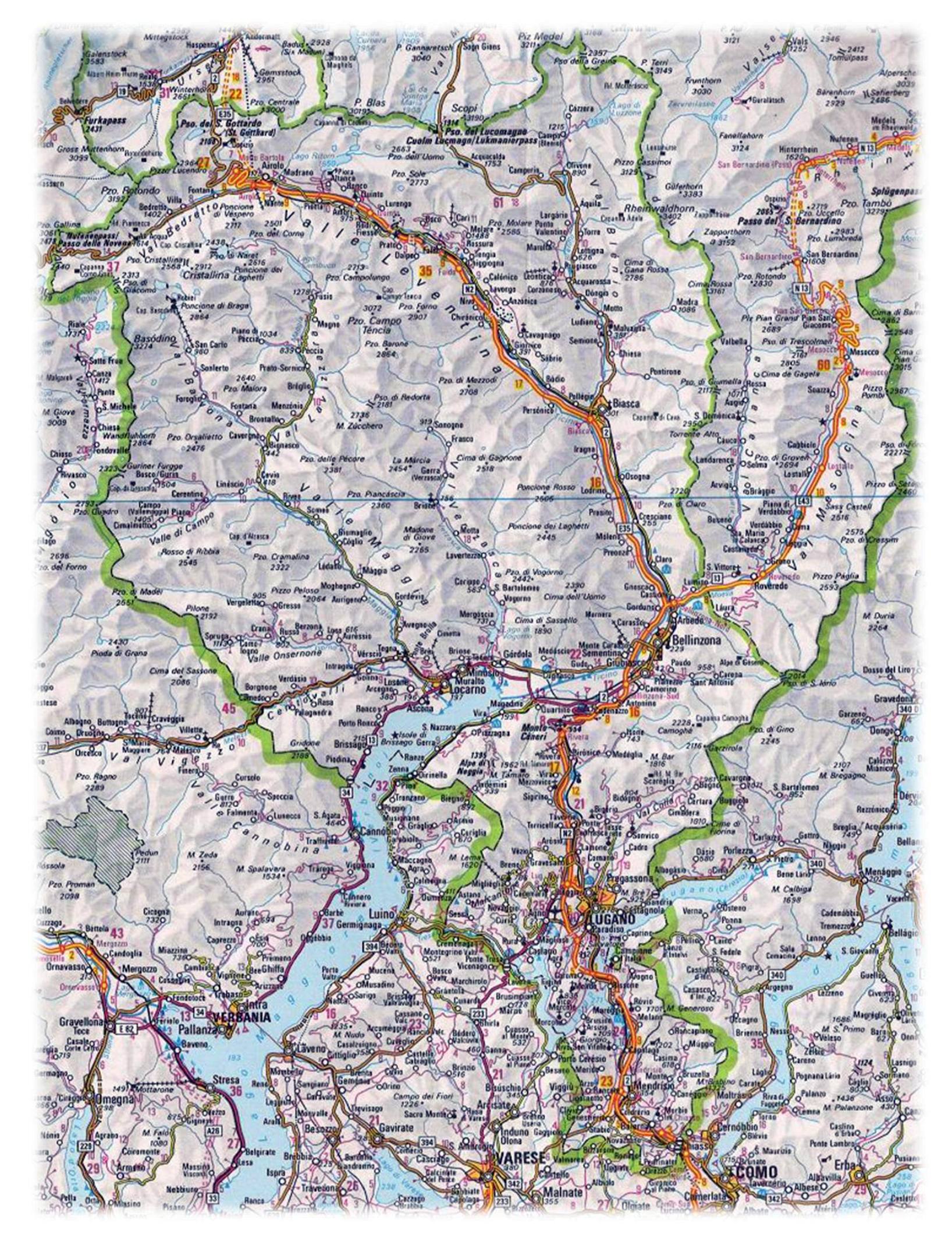 